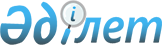 О внесении изменений и дополнений в постановление Правительства Республики Казахстан от 15 декабря 2006 года N 1220Постановление Правительства Республики Казахстан от 6 ноября 2007 года N 1052

      В соответствии с  Бюджетным кодексом  Республики Казахстан от 24 апреля 2004 года и  Законом  Республики Казахстан от 22 октября 2007 года "О внесении изменений и дополнений в Закон Республики Казахстан "О республиканском бюджете на 2007 год" Правительство Республики Казахстан  ПОСТАНОВЛЯЕТ: 

      1. Внести в  постановление  Правительства Республики Казахстан от 15 декабря 2006 года N 1220 "Об утверждении паспортов республиканских бюджетных программ на 2007 год" следующие изменения и дополнения: 

      в пункте 1: 

      цифры "95" исключить; 

      цифры "197" исключить; 

      после цифр "205" дополнить цифрами "205-1", "205-2", "205-3"; 

      цифры "220", "375", "390" исключить; 

      1) по Министерству внутренних дел Республики Казахстан: 

      в  приложении 14  к указанному постановлению: 

      пункт 1 изложить в следующей редакции: 

      "1. Стоимость: 44195929 тысяч тенге (сорок четыре миллиардов сто девяносто пять миллионов девятьсот двадцать девять тысяч тенге)."; 

      в графе 5 таблицы пункта 6. "План мероприятий по реализации бюджетной программы", в строке, порядковый номер 18 слова "Проведение капитального ремонта в административном здании Управления специализированных служб охраны Западно-Казахстанской области." изложить в следующей редакции: 

      "Проведение капитального ремонта: 1) в административном здании Управления специализированной службы охраны Западно-Казахстанской области; 2) в административных зданиях Управления специализированной службы охраны Восточно-Казахстанской области; 3) в административном здании и гараже Полка полиции по охране правительственных учреждений."; 

      в пункте 7: 

      в "Прямом результате" цифры "2784" заменить цифрами "1265"; 

      в приложении 16 к указанному постановлению: 

      в графе 5 таблицы пункта 6. "План мероприятий по реализации бюджетной программы", строку, порядковый номер 3 дополнить словами "Оплата иных работ и услуг при производстве по уголовному делу."; 

      в приложении 17 к указанному постановлению: 

      в графе 5 таблицы пункта 6. "План мероприятий по реализации бюджетной программы", в строке, порядковый номер 1 слова "оплата услуг по бронированию мест в пассажирских поездах," заменить словами "погашение кредиторской задолженности за услуги по бронированию мест в пассажирских поездах,"; 

      в приложении 24 к указанному постановлению: 

      пункт 1 изложить в следующей редакции: 

      "1. Стоимость: 2086876 тысячи тенге (два миллиарда восемьдесят шесть миллионов восемьсот семьдесят шесть тысяч тенге)."; 

      в графе 5 таблицы пункта 6. "План мероприятий по реализации бюджетной программы", строки, порядковый номер 3 после слов "обучение сотрудников органов внутренних дел в учебных заведениях Российской Федерации" дополнить словами "и медицинское страхование обучающихся сотрудников органов внутренних дел в учебных заведениях Российской Федерации"; 

      в пункте 7: 

      в "Прямом результате" цифры "90" заменить цифрами "50"; 

      в приложении 26 к указанному постановлению: 

      графу 5 таблицы пункта 6. "План мероприятий по реализации бюджетной программы" дополнить словами "Погашение кредиторской задолженности по пене прошлых лет. Разработка проектно-сметной документации для проведения капитального ремонта."; 

      в приложении 32 к указанному постановлению: 

      в графе 5 таблицы пункта 6. "План мероприятий по реализации бюджетной программы", в строке, порядковый номер 1 после слов "- систем определения местонахождения объекта;" дополнить словами "- малогабаритного устройства "Пелена-Папка-М";"; 

      2) по Министерству по чрезвычайным ситуациям Республики Казахстан: 

      в  приложении 34  к указанному постановлению: 

      пункт 1 изложить в следующей редакции: 

      "1. Стоимость: 17640678 тысяч тенге (семнадцать миллиардов шестьсот сорок миллионов шестьсот семьдесят восемь тысяч тенге)"; 

      в графе 5 таблицы пункта 6. "План мероприятий по реализации бюджетной программы" в строке, порядковый номер 7, слова "Приобретение топливозаправщика на базе ЗИЛ." исключить; 

      3) по Министерству иностранных дел Республики Казахстан: 

      в  приложении 42  к указанному постановлению: 

      пункт 1 изложить в следующей редакции: 

      "1. Стоимость: 14747055 тысяч тенге (четырнадцать миллиардов семьсот сорок семь миллионов пятьдесят пять тысяч тенге)."; 

      в приложении 44 к указанному постановлению: 

      пункт 1 изложить в следующей редакции: 

      "1. Стоимость: 89953 тысячи тенге (восемьдесят девять миллионов девятьсот пятьдесят три тысячи тенге)."; 

      в приложении 48 к указанному постановлению: 

      пункт 1 изложить в следующей редакции: 

      "1. Стоимость: 5088284 тысяч тенге (пять миллиардов восемьдесят восемь миллионов двести восемьдесят четыре тысяч тенге)."; 

      в графе 5 таблицы пункта 6. "План мероприятий по реализации бюджетной программы" пункт 5 исключить; 

      в "Прямом результате" пункта 7: 

      слова "2-х строящихся (в городах Москва (РФ) и" заменить словами "1-го строящегося (в городе"; 

      4) по Министерству туризма и спорта Республики Казахстан: 

      в  приложении 51  к указанному постановлению: 

      пункт 1 изложить в следующей редакции: 

      "1. Стоимость: 748078 тысяч тенге (семьсот сорок восемь миллионов семьдесят восемь тысяч тенге)."; 

      в приложении 55 к указанному постановлению: 

      пункт 1 изложить в следующей редакции: 

      "1. Стоимость: 12315166 тысяч тенге (двенадцать миллиардов триста пятнадцать миллионов сто шестьдесят шесть тысяч тенге)."; 

      5) по Министерству культуры и информации Республики Казахстан: 

      в  приложении 85  к указанному постановлению: 

      в графе 5 таблицы пункта 6. "План мероприятий по реализации бюджетной программы" после слов "снос жилых строений, компенсация за снос, подготовка строительной площадки под строительство этнокультурного центра и мавзолея" дополнить словами ", компенсация стоимости земельных участков и жилых строений"; 

      6) по Министерству обороны Республики Казахстан: 

      в  приложении 94  к указанному постановлению: 

      заголовок паспорта республиканской бюджетной программы "006 "Модернизация и приобретение вооружения, военной и иной техники, систем связи" изложить в следующей редакции: 

      "006 "Модернизация, восстановление и приобретение вооружения, военной и иной техники, систем связи"; 

      приложение 95 к указанному постановлению исключить; 

      7) по Министерству сельского хозяйства Республики Казахстан: 

      в  приложении 109  к указанному постановлению: 

      пункт 1 изложить в следующей редакции: 

      "1. Стоимость: 19988355 тысяч тенге (девятнадцать миллиардов девятьсот восемьдесят восемь миллионов триста пятьдесят пять тысяч тенге)."; 

      в пункте 2 после слов "О государственном регулировании развития агропромышленного комплекса и сельских территорий";" дополнить словами "статья 11 Закона Республики Казахстан от 21 июля 2007 года "О развитии хлопковой отрасли"; 

      в графе 5 таблицы пункта 6. "План мероприятий по реализации бюджетной программы", строки, порядковый номер 7, слова "в количестве 682,0 тысяч проб" заменить словами "порядка 300 тысяч проб"; 

      в "Прямом результате" пункта 7 в абзаце "На экспертизу качества казахстанского хлопка-волокна:" слова "в объеме 682,0 тысяч проб" заменить словами "в объеме порядка 300,0 тысяч проб"; 

      в приложении 115 к указанному постановлению: 

      пункт 1 изложить в следующей редакции: 

      "1. Стоимость: 130299 тысяч тенге (сто тридцать миллионов двести девяносто девять тысяч тенге)."; 

      в графе 5 таблицы пункта 6. "План мероприятий по реализации бюджетной программы" строки, порядковый номер 2, слова "Приобретение консультационных услуг консалтинговых компаний по управлению сельскохозяйственными и ценовыми рисками." исключить; 

      в приложении 125 к указанному постановлению: 

      пункт 1 изложить в следующей редакции: 

      "1. Стоимость: 312100 тысяч тенге (триста двенадцать миллионов сто тысяч тенге)."; 

      в графе 5 таблицы пункта 6. "План мероприятий по реализации бюджетной программы" в строке, порядковый номер 2, слова "внешних займов" исключить; 

      в "Своевременности" пункта 7 цифры "95" заменить цифрами "90"; 

      в приложении 127 к указанному постановлению: 

      пункт 1 изложить в следующей редакции: 

      "1. Стоимость: 4971425 тысяч тенге (четыре миллиарда девятьсот семьдесят один миллион четыреста двадцать пять тысяч тенге)."; 

      в графе 5 таблицы пункта 6. "План мероприятий по реализации бюджетной программы" строки, порядковый номер 2 слова "приобретение оборудования для строительства объектов водоснабжения;" исключить; 

      в приложении 129 к указанному постановлению: 

      в пункте 7: 

      в "Прямом результате" цифру "9" заменить цифрой "7"; 

      в приложении 138 к указанному постановлению: 

      пункт 1 изложить в следующей редакции: 

      "1. Стоимость: 95314 тысяч тенге (девяносто пять миллионов триста четырнадцать тысяч тенге)."; 

      в пункте 2 после слов "Сохранение лесов и увеличение лесистости территории республики";" дополнить словами "Закон Республики Казахстан от 7 июня 2007 года "О ратификации Соглашения о займе (Проект сохранения лесов и увеличения лесистости территории республики) между Республикой Казахстан и Международным Банком Реконструкции и Развития и Соглашения о гранте траст-фонда (Проект сохранения лесов и увеличения лесистости территории республики) между Республикой Казахстан и Международным Банком Реконструкции и Развития, выступающим в качестве исполнительной организации Глобального Экологического Фонда"."; 

      в графе 5 таблицы пункта 6. "План мероприятий по реализации бюджетной программы": 

      в строке, порядковый номер 2: 

      слова "Оплата услуг международных консультантов и консультационных услуг по координации проекта, а также в секторе лесного хозяйства, включая оплату, операционных расходов." заменить словами "Оплата консультационных услуг по координации проекта, включая оплату операционных расходов."; 

      слова "Приобретение товаров и материалов для лесопитомников, ручных инструментов и персонального оборудования для борьбы с пожарами и содержания инфраструктуры, приобретение сеянцев для лесопитомников." заменить словами "Приобретение товаров, материалов и персонального оборудований для борьбы с пожарами и содержания инфраструктуры."; 

      слова "лесосеменной станции" исключить; 

      в строке, порядковый номер 3: 

      слова "Оплата услуг международных консультантов и консультационных услуг по координации проекта, а также в секторе лесного хозяйства, включая оплату, операционных расходов." заменить словами "Оплата консультационных услуг по координации проекта, включая оплату операционных расходов."; 

      слова "Приобретение товаров и материалов для лесопитомников, ручных инструментов и персонального оборудования для борьбы с пожарами и содержания инфраструктуры, приобретение сеянцев для лесопитомников." заменить словами "Приобретение товаров, материалов и персонального оборудований для борьбы с пожарами и содержания инфраструктуры."; 

      слова "Разработка проектно-сметной документации на строительство наблюдательных пожарных вышек, жилого помещения, склада и исследовательской опытной станции." заменить словами "Разработка проектно-сметной документации на строительство наблюдательных пожарных вышек."; 

      в пункте 7: 

      "Прямой результат" изложить в следующей редакции: 

      "Прямой результат: услуги консультантов по координации проекта, а также в секторе лесного хозяйства предоставлены на 100 процентов, приобретены товары и материалы, персональное оборудования для лесопитомников для борьбы с пожарами и содержания инфраструктуры ГЛПР на 20 процентов, укомплектованы группы по координации на 90 процентов, поставлены: 1 тяжелая посадочная машина, 2 легкие посадочные машины, 3 полноприводные легковые машины. Разработка проектно-сметной документации на строительство наблюдательных пожарных вышек."; 

      в "Качестве" цифры "30" заменить цифрами "10"; 

      в приложении 143 к указанному постановлению: 

      пункт 1 изложить в следующей редакции: 

      "1. Стоимость: 669359 тысяч тенге (шестьсот шестьдесят девять миллионов триста пятьдесят девять тысяч тенге)."; 

      в графе 5 таблицы пункта 6. "План мероприятий по реализации бюджетной программы": 

      в строке, порядковый номер 3: 

      слова "Проектирование и надзор за строительством Национальной референтной лаборатории." исключить; 

      слова "Закуп оборудования для областных и районных государственных лабораторий с последующей передачей на баланс РГКП "Республиканские ветеринарные лаборатории" и РГП "Фитосанитария." исключить; 

      в пункте 7: 

      в "Прямом результате" слова "Проектирование и надзор за строительством Национальной референтной лаборатории; модернизация лабораторий (в 2-х областях и в 2-х районах);" исключить; 

      в "Финансово-экономическом результате" слова "Стоимость модернизации 1-й областной лаборатории - 50800 тыс. тенге и районной - 8255 тыс. тенге." исключить; 

      в приложении 145 к указанному постановлению: 

      пункт 1 изложить в следующей редакции: 

      "1. Стоимость: 22073 тысячи тенге (двадцать два миллиона семьдесят три тысячи тенге)."; 

      в графе 5 таблицы пункта 6. "План мероприятий по реализации бюджетной программы": 

      в строках, порядковые номера 2 и 3: 

      слова "и лизинговые компании" исключить; 

      слова "Выделение микрокредитов сельским микропредпринимателям и мелким товаропроизводителям путем разработки механизма и системы микрокредитования." исключить; 

      в пункте 7: 

      в "Прямом результате" слова "выделение кредитов и микрокредитов, кредитов на лизинговой основе сельхозтоваропроизводителям и другим участникам аграрного сектора на общую сумму 448000 тыс. тенге." заменить словами "выделение прямых кредитов и кредитов на лизинговой основе сельхозтоваропроизводителям и другим участникам аграрного сектора на общую сумму 22073 тыс. тенге."; 

      в приложении 148 к указанному постановлению: 

      пункт 1 изложить в следующей редакции: 

      "1. Стоимость: 349 тысяч тенге (триста сорок девять тысяч тенге)."; 

      графу 5 таблицы пункта 6. "План мероприятий по реализации бюджетной программы" изложить в следующей редакции: 

      "Оплата услуг за проведение государственной экспертизы конкурсной документации."; 

      "Прямой результат" пункта 7 изложить в следующей редакции: 

      "Прямой результат: проведение государственной экспертизы конкурсной документации."; 

      "Своевременность" пункта 7 изложить в следующей редакции: 

      "Своевременность: согласно договору."; 

      "Качество" пункта 7 изложить в следующей редакции: 

      "Качество: согласно Правилам проведения экспертизы (постановление Правительства Республики Казахстан от 19 августа 2002 года N 918)."; 

      8) по Министерству труда и социальной защиты населения Республики Казахстан: 

      в  приложении 150  к указанному постановлению: 

      пункт 1 изложить в следующей редакции: 

      "1. Стоимость: 293156678 тысяч тенге (двести девяносто три миллиарда сто пятьдесят шесть миллионов шестьсот семьдесят восемь тысяч тенге)."; 

      в пункте 7: 

      цифры "1636,6" заменить цифрами "1635,1"; 

      цифры "0,6" заменить цифрами "0,3"; 

      в приложении 151 к указанному постановлению: 

      пункт 1 изложить в следующей редакции: 

      "1. Стоимость: 73321815 тысяч тенге (семьдесят три миллиарда триста двадцать один миллион восемьсот пятнадцать тысяч тенге)."; 

      в пункте 7: 

      цифры "405,5" заменить цифрами "404,7"; 

      цифры "227,9" заменить цифрами "223,5"; 

      цифры "9308" заменить цифрами "9316"; 

      цифры "8235" заменить цифрами "8244"; 

      в приложении 152 к указанному постановлению: 

      пункт 1 изложить в следующей редакции: 

      "1. Стоимость: 41089918 тысяч тенге (сорок один миллиард восемьдесят девять миллионов девятьсот восемнадцать тысяч тенге)"; 

      в пункте 7: 

      цифры "1133,8" заменить цифрами "1123,1"; 

      цифры "5149" заменить цифрами "5155"; 

      в приложении 153 к указанному постановлению: 

      в пункте 7 слова "105,3 тыс. чел." заменить словами "103,9 тыс. чел."; 

      в приложении 155 к указанному постановлению: 

      пункт 7 изложить в следующей редакции: 

      "7. Ожидаемые результаты выполнения бюджетной программы: 

      Прямой результат: выплата пособий на рождение и по уходу за ребенком до 1 года семьям, имеющим детей. Среднегодовая прогнозная численность получателей государственных пособий: 

      на рождение детей - 258,5 тысяч человек; 

      по уходу за ребенком до 1 года - 208,5 тысяч человек. 

      Конечный результат: материальная поддержка со стороны государства граждан, занятых уходом за детьми до 1 года. 

      Финансово-экономический результат: размер государственного пособия на рождение ребенка - 16380 тенге. 

      Средний размер пособий по уходу за ребенком до одного года - 4994 тенге. 

      Своевременность: ежемесячная своевременная выплата согласно графику до 25 числа. 

      Качество: 100 процентная выплата назначенных государственных пособий в связи с рождением ребенка и по уходу за ребенком до одного года."; 

      в приложении 156 к указанному постановлению: 

      в пункте 7: 

      цифры "25641" заменить цифрами "9354"; 

      цифры "201722" заменить цифрами "219926"; 

      в приложении 158 к указанному постановлению: 

      пункт 1 изложить в следующей редакции: 

      "1. Стоимость: 80277 тысяч тенге (восемьдесят миллионов двести семьдесят семь тысяч тенге)."; 

      в пункте 7 цифры "6435" заменить цифрами "2198"; 

      в приложении 168 к указанному постановлению: 

      пункт 1 изложить в следующей редакции: 

      "1. Стоимость: 11592014 тысяч тенге (одиннадцать миллиардов пятьсот девяносто два миллиона четырнадцать тысяч тенге)."; 

      9) по Министерству транспорта и коммуникаций Республики Казахстан: 

      в  приложении 170  к указанному постановлению: 

      пункт 1 изложить в следующей редакции: 

      "1. Стоимость: 1991673 тысячи тенге (один миллиард девятьсот девяносто один миллион шестьсот семьдесят три тысячи тенге)."; 

      в приложении 171 к указанному постановлению: 

      пункт 1 изложить в следующей редакции: 

      "1. Стоимость: 86249200 тысяч тенге (восемьдесят шесть миллиардов двести сорок девять миллионов двести тысяч тенге)."; 

      в приложении 174 к указанному постановлению: 

      пункт 1 изложить в следующей редакции: 

      "1. Стоимость: 4831542 тысячи тенге (четыре миллиарда восемьсот тридцать один миллион пятьсот сорок две тысячи тенге)."; 

      в приложении 175 к указанному постановлению: 

      пункт 1 изложить в следующей редакции: 

      "1. Стоимость: 1192 тысячи тенге (один миллион сто девяносто две тысячи тенге)."; 

      в графе 5 таблицы пункта 6. "План мероприятий по реализации бюджетной программы" слова "1) АО "Семейавиа";" исключить; 

      в приложении 176 к указанному постановлению: 

      пункт 1 изложить в следующей редакции: 

      "1. Стоимость: 9430276 тысяч тенге (девять миллиардов четыреста тридцать миллионов двести семьдесят шесть тысяч тенге)."; 

      в приложении 178 к указанному постановлению: 

      пункт 1 изложить в следующей редакции: 

      "1. Стоимость: 65077 тысяч тенге (шестьдесят пять миллионов семьдесят семь тысяч тенге)."; 

      в приложении 181 к указанному постановлению: 

      пункт 1 изложить в следующей редакции: 

      "1. Стоимость: 172503 тысячи тенге (сто семьдесят два миллиона пятьсот три тысячи тенге)."; 

      в приложении 186 к указанному постановлению: 

      пункт 1 изложить в следующей редакции: 

      "1. Стоимость: 78226636 тысяч тенге (семьдесят восемь миллиардов двести двадцать шесть миллионов шестьсот тридцать шесть тысяч тенге)."; 

      в приложении 187 к указанному постановлению: 

      пункт 1 изложить в следующей редакции: 

      "1. Стоимость: 320475 тыс. тенге (триста двадцать миллионов четыреста семьдесят пять тысяч тенге)."; 

      в графе 5 таблицы пункта 6. "План мероприятий по реализации бюджетной программы" слова "страхование здания" исключить; 

      10) по Министерству финансов Республики Казахстан: 

      в  приложении 193-1  к указанному постановлению: 

      пункт 1 изложить в следующей редакции: 

      "1. Стоимость: 600000 тысяч тенге (шестьсот миллионов тенге)."; 

      приложение 197 к указанному постановлению исключить; 

      в приложении 198 к указанному постановлению: 

      пункт 1 изложить в следующей редакции: 

      "1. Стоимость: 33764653 тысячи тенге (тридцать три миллиарда семьсот шестьдесят четыре миллиона шестьсот пятьдесят три тысячи тенге)."; 

      в пункте 5 слова "оплата комиссионных вознаграждений за привлечение правительственных займов в соответствии с условиями размещения государственных эмиссионных ценных бумаг и договоров займа" исключить; 

      в графе 5 таблицы пункта 6. "План мероприятий по реализации бюджетной программы", строку, порядковый номер 3, исключить; 

      в "Прямом результате" пункта 7 слова "комиссионных вознаграждений за привлечение правительственных займов в размере 2600 тыс. тенге" исключить; 

      в приложении 200 к указанному постановлению: 

      пункт 1 изложить в следующей редакции: 

      "1. Стоимость: 480657 тысяч тенге (четыреста восемьдесят миллионов шестьсот пятьдесят семь тысяч тенге)."; 

      дополнить приложениями 205-1, 205-2, 205-3 согласно приложениям 1, 2, 3 к настоящему постановлению; 

      11) по Министерству экономики и бюджетного планирования Республики Казахстан: 

      в  приложении 209  к указанному постановлению: 

      пункт 1 изложить в следующей редакции: 

      "1. Стоимость: 960582 тысяч тенге (девятьсот шестьдесят миллионов пятьсот восемьдесят две тысячи тенге)."; 

      в пункте 7: 

      в "Прямом результате" цифры "280" заменить цифрами "160"; 

      в "Финансово-экономическом результате" цифры "13,51" заменить цифрами "13,12"; 

      в "Качестве" цифры "40" заменить цифрами "30"; 

      в приложении 211 к указанному постановлению: 

      пункт 1 изложить в следующей редакции: 

      "1. Стоимость: 413750 тысяч тенге (четыреста тринадцать миллионов семьсот пятьдесят тысяч тенге)."; 

      в приложении 214 к указанному постановлению: 

      пункт 1 изложить в следующей редакции: 

      "1. Стоимость: 523296 тысяч тенге (пятьсот двадцать три миллиона двести девяносто шесть тысяч тенге)."; 

      в приложении 216 к указанному постановлению: 

      пункт 1 изложить в следующей редакции: 

      "1. Стоимость: 25384 тысячи тенге (двадцать пять миллионов триста восемьдесят четыре тысячи тенге)."; 

      в "Финансово-экономическом результате" пункта 7 после слов "Moodu's Investors Service-" цифры "5875" заменить цифрами "8875"; 

      в приложении 217 к указанному постановлению: 

      пункт 1 изложить в следующей редакции: 

      "1. Стоимость: 1643391 тысяча тенге (один миллиард шестьсот сорок три миллиона триста девяносто одна тысяча тенге)."; 

      приложение 220 к указанному постановлению исключить; 

      12) по Министерству образования и науки Республики Казахстан: 

      в  приложении 240  к указанному постановлению: 

      пункт 1 изложить в следующей редакции: 

      "1. Стоимость: 1417120 тысяч тенге (один миллиард четыреста семнадцать миллионов сто двадцать тысяч тенге)."; 

      в приложении 241 к указанному постановлению: 

      пункт 1 изложить в следующей редакции: 

      "1. Стоимость: 9211576 тысяч тенге (девять миллиардов двести одиннадцать миллионов пятьсот семьдесят шесть тысяч тенге)."; 

      в пункте 7: 

      в "Финансово-экономическом результате" цифры "84000000,0" заменить цифрами "81417600"; 

      в приложении 249 к указанному постановлению: 

      пункт 1 изложить в следующей редакции: 

      "1. Стоимость: 8030867 тысяч тенге (восемь миллиардов тридцать миллионов восемьсот шестьдесят семь тысяч тенге)."; 

      в "Прямом результате" пункта 7: 

      цифру "7" заменить цифрой "4"; 

      цифры "16" заменить цифрами "14"; 

      слова "по 3 объектам" заменить словами "по 1 объекту"; 

      дополнить абзацем следующего содержания: 

      "выполнение объема работ по разработке проектно-сметной документации - по 1 объекту."; 

      в приложении 250 к указанному постановлению: 

      в пункте 7: 

      в "Прямом результате": 

      цифры "72" заменить цифрами "68"; 

      цифры "37734" заменить цифрами "34974"; 

      цифры "175" заменить цифрами "145"; 

      цифры "90888" заменить цифрами "91188"; 

      в приложении 260 к указанному постановлению: 

      пункт 1 изложить в следующей редакции: 

      "1. Стоимость: 117194 тысяч тенге (сто семнадцать миллионов сто девяносто четыре тысяч тенге)."; 

      в пункте 5: 

      слова "Повышение квалификации и переподготовка специалистов по космической отрасли, переподготовка преподавателей по предмету "Самопознание"" заменить словами "Переподготовка преподавателей по предмету "Самопознание""; 

      в графе 5 таблицы пункта 6. "План мероприятий по реализации бюджетной программы" слова "повышение квалификации и переподготовка специалистов по космической отрасли в соответствии с приказом Министра образования и науки Республики Казахстан;" исключить; 

      в пункте 7: 

      в "Прямом результате" цифры "7076" заменить цифрами "6900"; 

      в "Конечном результате" слова "Обеспечение специалистами мероприятий 2007 года по реализации Государственной программы развития космической деятельности в Республике Казахстан." исключить; 

      в "Финансово-экономическом результате" цифры "22214" заменить цифрами "16868"; 

      в приложении 262 к указанному постановлению: 

      пункт 1 изложить в следующей редакции: 

      "1. Стоимость: 589383 тысячи тенге (пятьсот восемьдесят девять миллионов триста восемьдесят три тысячи тенге)."; 

      в графе 5 таблицы пункта 6. "План мероприятий по реализации бюджетной программы" слова "разработка и издание методических пособий в области космической деятельности;" исключить; 

      после слов "Перечисление капитальных трансфертов для Республиканского учебно-методического центра дополнительного образования" дополнить словами ", Республиканского научно-практического центра "Учебник""; 

      в "Прямом результате" пункта 7: 

      пункт 6-2 исключить; 

      пункт 9 исключить; 

      дополнить пунктом 18-1. следующего содержания: 

      "18-1. приобретение основных средств Республиканским научно-практическим центром "Учебник" не менее 1 единицы;"; 

      в "Финансово-экономическом результате": 

      в пункте 4 цифры "454,3" заменить цифрами "184,3"; 

      пункт 9 исключить; 

      в пункте 10 цифры "4512,0" заменить цифрами "3451"; 

      пункт 11 исключить; 

      в пункте 18 цифры "72700" заменить цифрами "21986"; 

      в приложении 268 к указанному постановлению: 

      пункт 1 изложить в следующей редакции: 

      "1. Стоимость: 958579 тысяч тенге (девятьсот пятьдесят восемь миллионов пятьсот семьдесят девять тысяч тенге)."; 

      в приложении 289-1 к указанному постановлению: 

      пункт 1 изложить в следующей редакции: 

      "1. Стоимость: 15299654 тысячи тенге (пятнадцать миллиардов двести девяносто девять миллионов шестьсот пятьдесят четыре тысячи тенге)."; 

      в графе 5 таблицы пункта 6. "План мероприятий по реализации бюджетной программы", строку, порядковый номер 1, дополнить подпунктом 3) следующего содержания: 

      "3) приобретение акций казахстанских компаний"; 

      в приложении 291 к указанному постановлению: 

      пункт 1 изложить в следующей редакции: 

      "1. Стоимость: 541324 тысячи тенге (пятьсот сорок один миллион триста двадцать четыре тысячи тенге)."; 

      13) по Министерству здравоохранения Республики Казахстан: 

      в  приложении 292  к указанному постановлению: 

      пункт 1 изложить в следующей редакции: 

      "1. Стоимость: 1733022 тысячи тенге (один миллиард семьсот тридцать три миллиона двадцать две тысячи тенге)."; 

      в графе 5 таблицы пункта 6. "План мероприятий по реализации бюджетной программы" в строке, порядковый номер 2 слова "Аккредитация субъектов здравоохранения" исключить; 

      в приложении 294 к указанному постановлению: 

      пункт 1 изложить в следующей редакции: 

      "1. Стоимость: 6104409 тысяч тенге (шесть миллиардов сто четыре миллионов четыреста девять тысяч тенге)."; 

      в графе 5 таблицы пункта 6. "План мероприятий по реализации бюджетной программы": 

      строки, порядковый номер 2 цифры "13453" заменить цифрами "13184"; 

      строки, порядковый номер 5 цифры "110" заменить цифрами "88"; 

      строки, порядковый номер 10: 

      цифры "11266" заменить цифрами "11248"; 

      цифры "1 721" заменить цифрами "1 481"; 

      в приложении 300 к указанному постановлению: 

      в пункте 2 слова "постановление Кабинета Министров Республики Казахстан от 27 сентября 1994 года N 1068 "О создании службы экстренной медицинской помощи Республики Казахстан в чрезвычайных ситуациях;" исключить; 

      в пункте 5 слова "оказание медицинской помощи пострадавшим при чрезвычайных ситуациях," исключить; 

      в пункте 7: 

      цифры "317" заменить цифрами "279"; 

      цифры "2485,6" заменить цифрами "2512"; 

      в приложении 302 к указанному постановлению: 

      пункт 1 изложить в следующей редакции: 

      "1. Стоимость: 3 314 270 тысяч тенге (три миллиарда триста четырнадцать миллионов двести семьдесят тысяч тенге)."; 

      в графе 5 таблицы пункта 6. "План мероприятий по реализации бюджетной программы" слова "Оплата услуг иностранным компаниям по доверительному управлению" исключить; 

      в пункте 7: 

      цифры "12980" заменить цифрами "11490"; 

      цифры "5105" заменить цифрами "2530"; 

      цифры "840" заменить цифрами "540"; 

      цифры "149,1" заменить цифрами "136,9"; 

      цифры "89,8" заменить цифрами "93"; 

      в приложении 306 к указанному постановлению: 

      пункт 1 изложить в следующей редакции: 

      "1. Стоимость: 11 190 054 тыс. тенге (одиннадцать миллиардов сто девяносто миллионов пятьдесят четыре тысячи тенге)."; 

      в графе 5 таблицы пункта 6. "План мероприятий по реализации бюджетной программы": 

      слова "спального корпуса Республиканского детского реабилитационного центра "Балбулак" на 125 коек в городе Алматы" исключить; 

      после слов "и детской хирургии" в городе Алматы" дополнить словами ", пристройки 4-х этажного операционного блока с приемным отделением НИИ травматологии и ортопедии в г. Астане"; 

      после слов "документации проектов строительства" слова "пристройки 4-х этажного операционного блока с приемным отделением НИИ травматологии и ортопедии в г. Астане" исключить; 

      после слов "в г. Павлодаре" дополнить словами ", кардиохирургического центра на 100 коек в городе Алматы"; 

      слова "строительство кардиохирургического центра на 100 коек в городе Алматы" заменить словами "разработке, проведению государственной вневедомственной экспертизы проектно-сметной документации и строительству наружных электрических сетей от трансформаторной подстанции "РПК-88" до объекта НИИ скорой медицинской помощи на 240 коек со станцией скорой помощи в городе Астане; корректировке и проведению государственной вневедомственной экспертизы проектно-сметной документации проекта строительства спального корпуса Республиканского детского реабилитационного центра "Балбулак" на 125 коек в городе Алматы"; 

      в "Прямом результате" пункта 7: 

      слова "и спального корпуса Республиканского детского реабилитационного центра "Балбулак" на 125 коек в городе Алматы," исключить; 

      после слов "и утверждение по проекту строительства" слова "пристройки 4-х этажного операционного блока с приемным отделением НИИ травматологии и ортопедии в г. Астане" исключить; 

      после слов "выполнение объема работ по строительству" дополнить словами "пристройки 4-х этажного операционного блока с приемным отделением НИИ травматологии и ортопедии в городе Астане"; 

      после слов "реки Ишим города Астаны" дополнить словами ", наружных электрических сетей от трансформаторной подстанции "РПК-88" до объекта "НИИ скорой медицинской помощи на 240 коек со станцией скорой помощи в городе Астане"; 

      после слов "утвержденной проектно-сметной документации." дополнить словами "Откорректированная и прошедшая повторную государственную вневедомственную экспертизу проектно-сметная документация по проекту строительства спального корпуса Республиканского детского реабилитационного центра "Балбулак" на 125 коек в городе Алматы."; 

      в приложении 309 к указанному постановлению: 

      пункт 1 изложить в следующей редакции: 

      "1. Стоимость: 551608 тысяч тенге (пятьсот пятьдесят один миллион шестьсот восемь тысяч тенге)."; 

      в графе 5 таблицы пункта 6. "План мероприятий по реализации бюджетной программы", строки, порядковый номер 1: 

      слово "опытную" заменить словом "пилотную"; 

      слова "Работы по стандартизации информатизации отрасли здравоохранения." исключить; 

      слова "пользователей и" исключить; 

      в приложении 313 к указанному постановлению: 

      пункт 1 изложить в следующей редакции: 

      "1. Стоимость: 518050 тысяч тенге (пятьсот восемнадцать миллионов пятьдесят тысяч тенге)."; 

      в приложении 320 к указанному постановлению: 

      пункт 1 изложить в следующей редакции: 

      "1. Стоимость: 956154 тысячи тенге (девятьсот пятьдесят шесть миллионов сто пятьдесят четыре тысячи тенге)."; 

      14) по Министерству энергетики и минеральных ресурсов Республики Казахстан: 

      в  приложении 338  к указанному постановлению: 

      в "Прямом результате" пункта 7: 

      в подпункте 2): 

      цифры "37" заменить цифрами "50"; 

      цифры "62,9" заменить цифрами "76,4"; 

      в подпункте 3) цифры "28" заменить цифрами "10"; 

      в приложении 340 к указанному постановлению: 

      пункт 1 изложить в следующей редакции: 

      "1. Стоимость: 59920 тысяч тенге (пятьдесят девять миллионов девятьсот двадцать тысяч тенге)."; 

      в приложении 344 к указанному постановлению: 

      пункт 1 изложить в следующей редакции: 

      "1. Стоимость: 702619 тысяч тенге (семьсот два миллиона шестьсот девятнадцать тысяч тенге)."; 

      в графе 5 таблицы пункта 6. "План мероприятий по реализации бюджетной программы", строки, порядковый номер 3: 

      в подпункте 6) пункта 1 цифры "5005" заменить цифрами "3786"; 

      в "Прямом результате" пункта 7: 

      в подпункте 9) цифры "5005" заменить цифрами "3786"; 

      в приложении 351 к указанному постановлению: 

      в графе 5 таблицы пункта 6. "План мероприятий по реализации бюджетной программы": 

      пункт 4 дополнить словами ", в том числе перечисление аванса для заказа материалов и оборудования в размере не более пятидесяти процентов от его стоимости."; 

      дополнить пунктом 15. следующего содержания: 

      "15. Реконструкция подстанции ПС 110/10 кВ "ПНФ."; 

      в "Прямом результате" пункта 7 в подпункте 2) цифру "4" заменить цифрой "5"; 

      в приложении 353 к указанному постановлению: 

      пункт 1 изложить в следующей редакции: 

      "1. Стоимость: 6945108 тысяч тенге (шесть миллиардов девятьсот сорок пять миллионов сто восемь тысяч тенге)."; 

      15) по Министерству индустрии и торговли Республики Казахстан: 

      в  приложении 356  к указанному постановлению: 

      в графе 5 таблицы пункта 6. "План мероприятий по реализации бюджетной программы", строки, порядковый номер 1: 

      после слов "городов Астаны и Алматы на строительство" дополнить словами, "и покупку"; 

      слова "Строительство доступного жилья" заменить словами "Строительство и покупка жилья"; 

      в пункте 7: 

      в "Прямом результате" после слова "кредитного" дополнить словами "и/или выкупленного"; 

      в "Своевременности" после слов "за три года будет построено" дополнить словами "и/или выкуплено"; 

      в приложении 358 к указанному постановлению: 

      в графе 5 таблицы пункта 6 "План мероприятий по реализации бюджетной программы", строки, порядковый номер 1: 

      в абзаце первом после слова "домов" дополнить словами "и на покупку жилья"; 

      в абзаце втором после слова "домов" дополнить словами "и/или покупка жилья"; 

      в пункте 7: 

      в "Прямом результате" слова "1870 км" дополнить словами "и/или за счет покупки жилья"; 

      в "Конечном результате" после слова "домов" дополнить словами "и/или покупка жилья"; 

      в "Финансово-экономическом результате" после слова "инфраструктуры" дополнить словами "и/или покупку жилья"; 

      в приложении 365 к указанному постановлению: 

      пункт 1 изложить в следующей редакции: 

      "1. Стоимость: 1312725 тысяч тенге (один миллиард триста двенадцать миллионов семьсот двадцать пять тысяч тенге)."; 

      в приложении 366 к указанному постановлению: 

      пункт 1 изложить в следующей редакции: 

      "1. Стоимость: 902951 тысяча тенге (девятьсот два миллиона девятьсот пятьдесят одна тысяча тенге)."; 

      в приложении 367 к указанному постановлению: 

      пункт 1 изложить в следующей редакции: 

      "1. Стоимость: 163000 тысяч тенге (сто шестьдесят три миллиона тенге)."; 

      в приложении 369 к указанному постановлению: 

      пункт 1 изложить в следующей редакции: 

      "1. Стоимость: 204840000 тысяч тенге (двести четыре миллиарда восемьсот сорок миллионов тенге)."; 

      в графе 5 таблицы пункта 6. "План мероприятий по реализации бюджетной программы", строки, порядковый номер 1: 

      в подпункте 1) после слов "- обеспечение кредитования инвестиционных проектов и капитализации лизинговой компании;" дополнить словами "- осуществление мероприятий в соответствии с планом первоочередных действий по обеспечению социально-экономического развития Республики Казахстан;"; 

      дополнить подпунктами 7) и 8) следующего содержания: 

      "7) создания дочерней организации в целях реализации мероприятий в соответствии с планом первоочередных действий по обеспечению социально-экономического развития Республики Казахстан; 

      8) выполнения обязательств возникших в связи с передачей государственного пакета акций АО "Астана-Финанс" в оплату уставного капитала АО "Фонд устойчивого развития "Қазына"."; 

      в "Прямом результате" пункта 7 дополнить абзацами следующего содержания: 

      "- создание дочерней организации в целях реализации мероприятий в соответствии с планом первоочередных действий по обеспечению социально-экономического развития Республики Казахстан; 

      - сохранение блокирующего пакета акций АО "Астана-Финанс" у АО "Фонд устойчивого развития "Қазына""; 

      приложение 375 к указанному постановлению исключить; 

      16) по Министерству охраны окружающей среды Республики Казахстан: 

       приложение 390  к указанному постановлению исключить; 

      в приложении 391 к указанному постановлению: 

      пункт 1 изложить в следующей редакции: 

      "1. Стоимость: 874000 тысяч тенге (восемьсот семьдесят четыре миллиона тенге)."; 

      в графе 5 таблицы пункта 6. "План мероприятий по реализации бюджетной программы" слова "2 комплекта" заменить словами "1 комплект"; 

      17) по Верховному Суду Республики Казахстан: 

      в  приложении 396  к указанному постановлению: 

      пункт 1 изложить в следующей редакции: 

      "1. Стоимость: 15043319 тысяч тенге (пятнадцать миллиардов сорок три миллиона триста девятнадцать тысяч тенге)."; 

      в приложении 398 к указанному постановлению: 

      пункт 1 изложить в следующей редакции: 

      "1. Стоимость: 15003 тысячи тенге (пятнадцать миллионов три тысячи тенге)."; 

      в приложении 401 к указанному постановлению: 

      в графе 5 таблицы пункта 6. "План мероприятий по реализации бюджетной программы" подпункт 17) пункта 1 исключить; 

      в "Прямом результате" пункта 7: 

      в подпункте 1) слово ", Астане" исключить; 

      18) по Национальному космическому агентству Республики Казахстан: 

      в  приложении 406-5  к указанному постановлению: 

      пункт 1 изложить в следующей редакции: 

      "1. Стоимость: 1115044 тысяч тенге (один миллиард сто пятнадцать миллионов сорок четыре тысяч тенге)."; 

      19) по Агентству Республики Казахстан по информатизации и связи: 

      в  приложении 411  к указанному постановлению: 

      пункт 1 изложить в следующей редакции: 

      "1. Стоимость: 1731390 тысяч тенге (один миллиард семьсот тридцать один миллион триста девяносто тысяч тенге)."; 

      в приложении 415 к указанному постановлению: 

      пункт 1 изложить в следующей редакции: 

      "1. Стоимость: 2831158 тысяч тенге (два миллиарда восемьсот тридцать один миллион сто пятьдесят восемь тысяч тенге)."; 

      в графе 5 таблицы пункта 6. "План мероприятий по реализации бюджетной программы": 

      в строке, порядковый номер 2, пункт 2 исключить; 

      в строке, порядковый номер 7 подпункт 4) пункта 1 исключить; 

      в строке, порядковый номер 9 в пункте 2 слова "разработка технического проекта, рабочей документации и тестирование продукта проекта "Создание национальной защищенной операционной системы на базе технологии "open sourse" исключить; 

      в строке, порядковый номер 11, пункты 2 и 4 исключить; 

      в приложении 416 к указанному постановлению: 

      пункт 1 изложить в следующей редакции: 

      "1. Стоимость: 1719729 тысяч тенге (один миллиард семьсот девятнадцать миллионов семьсот двадцать девять тысяч тенге)."; 

      20) по Республиканской гвардии Республики Казахстан: 

      в  приложении 442  к указанному постановлению: 

      в графе 5 таблицы пункта 6. "План мероприятий по реализации бюджетной программы", строку, порядковый номер 2 дополнить словами "N 7-487-1/07 от 12 сентября 2007 года и N 7-487-2/07 от 12 сентября 2007 года"; 

      в приложении 443 к указанному постановлению: 

      в графе 5 таблицы пункта 6. "План мероприятий по реализации бюджетной программы" в пункте 1 после слов "заключение Госэкспертизы на технико-экономическое обоснование от 12 июля 2005 года N 2-431/05" дополнить словами ", заключение Госэкспертизы на технико-экономическое обоснование от 13 июня 2007 года N 7-308/07)."; 

      в приложении 445 к указанному постановлению: 

      пункт 1 изложить в следующей редакции: 

      "1. Стоимость: 3978 тысяч тенге (три миллиона девятьсот семьдесят восемь тысяч тенге)."; 

      в пункте 7 цифры "824" заменить цифрами "795,6"; 

      21) по Центральной избирательной комиссии Республики Казахстан: 

      в  приложении 450  к указанному постановлению: 

      пункт 1 изложить в следующей редакции: 

      "1. Стоимость: 5119009 тысяч тенге (пять миллиардов сто девятнадцать миллионов девять тысяч тенге)."; 

      22) по Управлению делами Президента Республики Казахстан: 

      в  приложении 452  к указанному постановлению: 

      пункт 1 изложить в следующей редакции: 

      "1. Стоимость: 174899 тысяч тенге (сто семьдесят четыре миллионов восемьсот девяносто девять тысяч тенге)."; 

      в приложении 458 к указанному постановлению: 

      пункт 1 изложить в следующей редакции: 

      "1. Стоимость: 12608088 тысяч тенге (двенадцать миллиардов шестьсот восемь миллионов восемьдесят восемь тысяч тенге)."; 

      в приложении 464 к указанному постановлению: 

      пункт 1 изложить в следующей редакции: 

      "1. Стоимость: 2984902 тысячи тенге (два миллиарда девятьсот восемьдесят четыре миллиона девятьсот две тысячи тенге).". 

      2. Настоящее постановление вводится в действие со дня подписания.        Премьер-Министр 

       Республики Казахстан 

ПРИЛОЖЕНИЕ 1                

к постановлению Правительства       

Республики Казахстан            

от 6 ноября 2007 года N 1052        ПРИЛОЖЕНИЕ 205-1             

к постановлению Правительства       

Республики Казахстан            

от 15 декабря 2006 года N 1220      217 - Министерство финансов Республики Казахстан 

      Администратор бюджетной программы  ПАСПОРТ 

республиканской бюджетной программы 

049 - "Увеличение уставного капитала АО "Казахстанский фонд 

гарантирования ипотечных кредитов" 

на 2007 год        1. Стоимость:  1 025 000 тысяч тенге (один миллиард двадцать пять миллионов тенге). 

       2. Нормативно-правовая основа бюджетной программы:  Постановление  Правительства Республики Казахстан от 6 ноября 2007 года N 1039 "Об утверждении Плана первоочередных действий по обеспечению стабильности социально-экономического развития Республики Казахстан". 

       3. Источники финансирования бюджетной программы:  средства республиканского бюджета 

       4. Цель бюджетной программы:  сохранение устойчивости системы жилищного финансирования при выдаче банками второго уровня ипотечных кредитов в рамках Плана первоочередных действий по обеспечению стабильности социально-экономического развития Республики Казахстан. 

       5. Задачи бюджетной программы:  капитализация АО "Казахстанский Фонд гарантирования ипотечных кредитов" 

      6. План мероприятий по реализации бюджетной программы :        7. Ожидаемые результаты выполнения бюджетной программы:  Прямой результат: пополнение уставного капитала АО "Казахстанский Фонд гарантирования ипотечных кредитов". Конечный результат: сохранение устойчивости системы жилищного финансирования при выдаче банками второго уровня ипотечных кредитов. При этом в соответствии с международными стандартами достаточности капитала 1:20 предусмотренные 1,025 млрд. тенге на увеличение уставного капитала АО "КФГИК", позволят обеспечить финансовую устойчивость общего объема ипотечного кредитования в размере 20,5 млрд. тенге. Финансово-экономическая эффективность: повышение финансовой устойчивости банков второго уровня и АО "КИК" путем разделения рисков по выданным ими ипотечным кредитам. Своевременность: своевременность перечисления денежных средств. Качество: обеспечение выполнения АО "Казахстанский Фонд гарантирования ипотечных кредитов" пруденциальных нормативов, установленных уполномоченным органом по регулированию и надзору финансовых рынков и финансовых организаций, рекомендаций международных рейтинговых агентств и существующих международных стандартов. 

ПРИЛОЖЕНИЕ 2                

к постановлению Правительства       

Республики Казахстан            

от 6 ноября 2007 года N 1052        ПРИЛОЖЕНИЕ 205-2             

к постановлению Правительства       

Республики Казахстан            

от 15 декабря 2006 года N 1220      217 - Министерство финансов Республики Казахстан 

      Администратор бюджетной программы  ПАСПОРТ 

республиканской бюджетной программы 

050 - "Увеличение уставного капитала АО "Казахстанская 

ипотечная компания" 

на 2007 год        1. Стоимость:  8 500 000 тысяч тенге (восемь миллиардов пятьсот миллионов тенге). 

       2. Нормативно-правовая основа бюджетной программы:  Постановление  Правительства Республики Казахстан от 6 ноября 2007 года N 1039 "Об утверждении Плана первоочередных действий по обеспечению стабильности социально-экономического развития Республики Казахстан". 

       3. Источники финансирования бюджетной программы:  средства республиканского бюджета 

       4. Цель бюджетной программы:  стабилизация выдачи банками второго уровня ипотечных кредитов в рамках Плана первоочередных действий по обеспечению стабильности социально-экономического развития Республики Казахстан. 

       5. Задачи бюджетной программы:  увеличение уставного капитала АО "Казахстанская ипотечная компания" 

       6. План мероприятий по реализации бюджетной программы :        7. Ожидаемые результаты выполнения бюджетной программы:  Прямой результат: пополнение уставного капитала АО "Казахстанская ипотечная компания". Конечный результат: стабилизация выдачи банками второго уровня ипотечных кредитов. Из 8,5 млрд. тенге, предусмотренных на увеличение уставного капитала АО "Казахстанская ипотечная компания", 3,5 млрд. тенге будут обеспечивать его финансовую устойчивость, 5 млрд. тенге будут направлены на приобретение прав требования по ипотечным кредитам, выданным банками второго уровня, соответствующим требованиям АО "Казахстанская ипотечная компания". Финансово-экономическая эффективность: фондирование банков второго уровня путем приобретения прав требования по выданным ими ипотечным кредитам, соответствующим требованиям АО "Казахстанская ипотечная компания". Своевременность: своевременность перечисления денежных средств. Качество: обеспечение выполнения АО "Казахстанская ипотечная компания" пруденциальных нормативов, установленных уполномоченным органом по регулированию и надзору финансовых рынков и финансовых организаций, а также рекомендаций международных рейтинговых агентств. 

ПРИЛОЖЕНИЕ 3                

к постановлению Правительства       

Республики Казахстан            

от 6 ноября 2007 года N 1052        ПРИЛОЖЕНИЕ 205-3             

к постановлению Правительства       

Республики Казахстан            

от 15 декабря 2006 года N 1220      217 - Министерство финансов Республики Казахстан 

      Администратор бюджетной программы  ПАСПОРТ 

республиканской бюджетной программы 

051 - "Кредитование АО "Казахстанская ипотечная компания" на 

финансирование жилищного строительства 

на 2007 год        1. Стоимость:  12 000 000 тысяч тенге (двенадцать миллиардов тенге). 

       2. Нормативно-правовая основа бюджетной программы:  Постановление  Правительства Республики Казахстан от 6 ноября 2007 года N 1039 "Об утверждении Плана первоочередных действий по обеспечению стабильности социально-экономического развития Республики Казахстан". 

       3. Источники финансирования бюджетной программы:  средства республиканского бюджета. 

       4. Цель бюджетной программы:  долгосрочное льготное кредитование АО "Казахстанская ипотечная компания" на приобретение прав требования по ипотечным кредитам, выданным банками второго уровня, соответствующим требованиям АО "Казахстанская ипотечная компания". 

       5. Задачи бюджетной программы:  стабилизация выдачи банками второго уровня ипотечных кредитов в рамках Плана первоочередных действий по обеспечению стабильности социально-экономического развития Республики Казахстан. 

       6. План мероприятий по реализации бюджетной программы :        7. Ожидаемые результаты выполнения бюджетной программы:  Прямой результат: приобретение АО "Казахстанская ипотечная компания" прав требования по ипотечным кредитам, выданным банками второго уровня, соответствующим требованиям АО "Казахстанская ипотечная компания". Конечный результат: стабилизация выдачи банками второго уровня ипотечных кредитов. Финансово-экономическая эффективность: фондирование банков второго уровня для стабилизации социально-экономического развития Республики Казахстан. Своевременность: своевременность выделения бюджетного кредита. Качество: выделение в полном объеме кредитных средств, предусмотренных в республиканском бюджете. 
					© 2012. РГП на ПХВ «Институт законодательства и правовой информации Республики Казахстан» Министерства юстиции Республики Казахстан
				 N 

п/п Код 

про- 

грам- 

мы Код 

под- 

про- 

граммы Наименование 

программы 

(под- 

программы) Мероприятия по 

реализации 

программы 

(подпрограммы) Сроки 

реали- 

зации Ответ- 

ствен- 

ные 

испол- 

нители 1 2 3 4 5 6 7 1 049 Увеличение 

уставного 

капитала АО 

"Казахстан- 

ский Фонд 

гарантирова- 

ния ипотечных 

кредитов" Пополнение устав- 

ного капитала 

акционерного 

общества "Казах- 

станский Фонд 

гарантирования 

ипотечных 

кредитов" Ноябрь-декабрь 

2007 

года Минис- 

терство 

финан- 

сов 

Респуб- 

лики 

Казах- 

стан  N 

п/п Код 

про- 

грам- 

мы Код 

под- 

про- 

граммы Наименование 

программы 

(под- 

программы) Мероприятия по 

реализации 

программы 

(подпрограммы) Сроки 

реали- 

зации Ответ- 

ствен- 

ные 

испол- 

нители 1 2 3 4 5 6 7 1 050 Увеличение 

уставного 

капитала АО 

"Казахстан- 

ская ипотеч- 

ная компания" Пополнение устав- 

ного капитала 

акционерного 

общества "Казах- 

станская ипотеч- 

ная компания" Ноябрь-декабрь 

2007 

года Минис- 

терство 

финан- 

сов 

Респуб- 

лики 

Казах- 

стан  N 

п/п Код 

про- 

грам- 

мы Код 

под- 

про- 

граммы Наименование 

программы 

(под- 

программы) Мероприятия по 

реализации 

программы 

(подпрограммы) Сроки 

реали- 

зации Ответ- 

ствен- 

ные 

испол- 

нители 1 2 3 4 5 6 7 051 Кредитование 

АО "Казах- 

станская 

ипотечная 

компания" на 

финансирова- 

ние жилищного 

строительства Предоставление 

долгосрочного 

бюджетного креди- 

та по льготной 

ставке вознаграж- 

дения АО "Казах- 

станская ипотеч- 

ная компания" 

бюджетного креди- 

та на приобрете- 

ние прав требова- 

ния по ипотечным 

кредитам, выдан- 

ным банками 

второго уровня ноябрь-декабрь 

2007 

года Минис- 

терство 

финан- 

сов 

Респуб- 

лики 

Казах- 

стан 